Profile Completed a well-structured and comprehensive four-year engineering apprenticeship at Sarhad University of Science & Information Technology, Peshawar Pakistan. Able to read and understand schematics and technical drawings. Outstanding problem solver in high-pressure atmosphere; consistently maintained a professional and concerned manner. A high-energy, enthusiastic and dependable individual who excel in challenging and competitive environments. A loyal, team-spirited individual, able to effectively gain confidence of people. A quick learner who enjoys keeping current with new developments.Experience MEP Site Engineer (Izhar MEP Solutions Pvt. Ltd.)Review MEP contractor shop drawing prior to submittal for service co-ordination and-ordination with other construction elements.Advice on any impact on services caused by Architectural changes and raise Query to MEP Manager Consultant.Review material/equipment’s technical submittals from MEP contractor for specification compliance.Review of method statements from MEP contractor with respect to installation works and logistics for equipment positioning.To assist internally QS and planning department for update MEP system progress. Construction Phase Ensuring that services provisions clearance is provided in time for structure.To provide technical advice to construction team.To oversee MEP service installation under civil contractor scope of works. Close inspection for MEP contractor installation works. Carry out site walks and inspection for service installation, identifying poor quality elements and advise construction team and MEP Manager.Carry out inspection for MEP Contractor material along with QA/QC and Consultant.Ensure that MEP site instruction/NCR is closed out. Ensure that Company HSE policies are implemented at site in coordination with HSE department.Mechanical Site Engineer      Raidi Khan construction companyJob Responsibilities:Acting as the main technical adviser in site.Quantity and Quality analysis for material procurement.Ensuring that all materials used and work performed are as per specifications.Coordination with client and consultant.Calculation , installation of Mechanical HVAC, Drainage, Fir fighting and sewerage system.Overseeing quality control and health and safety matters on site.*References will be available if needed.AtifE-mail : atiif.379689@2freemail.com Education Bachelor of Mechanical Engineering                            (2016)  Sarhad University of Science & Information Technology Peshawar, Pakistan Higher Secondary School Certificate                            (2011)   Tufail shaheed Army College Mardan      Secondary School Certificate                                                       (2009)    Iqra school and college mardanComputer SkillsMS Project Planning SoftwareMS Office Auto CADPRO-EngineeringComputer Hardware & Software MATLABC++Associations & AffiliationsStudent Chair of American Society Of Mechanical Engineers (ASME) at Sarhad University PeshawarActive member of ''Youth Organization (Y.O)''              Higher Education Commission Pakistan (HEC).Pakistan Engineering Council (PEC).Personal Information   Year of Birth             :           1993  Gender                        :           Male  Marital Status           :           Single  Religion                     :           Islam  Nationality                 :          Pakistani  Profession                  :          Mechanical Engineer 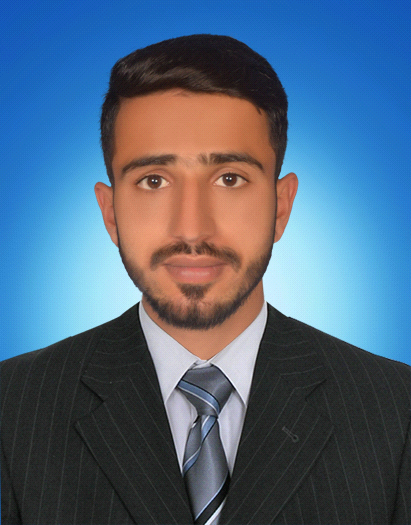 